 Je vous propose de jouer à construire des formes avec des allumettes, mais ça peut être aussi des brindilles que vous aurez ramassées pendant vos balades autorisées.Vous pouvez même vous amuser à les réaliser avec des bouts de bois si vous avez un extérieur.Laissez aller votre imagination en réalisant d'autres formes.N’hésitez pas à m’envoyer des photos de vos réalisations.PS : en supplément des petits casse-tête pour les parents.Amusez-vous bienEvelyne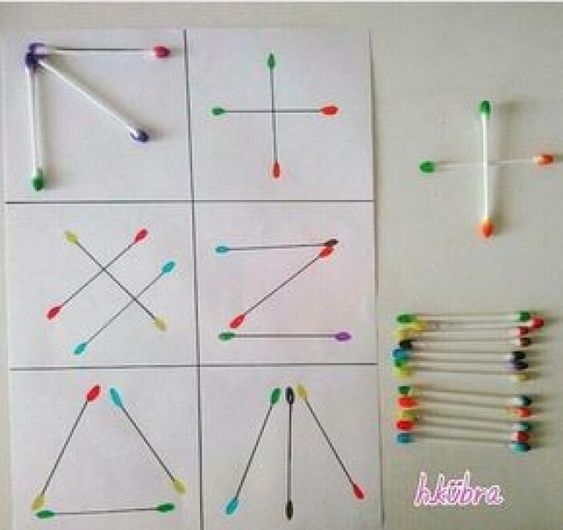 